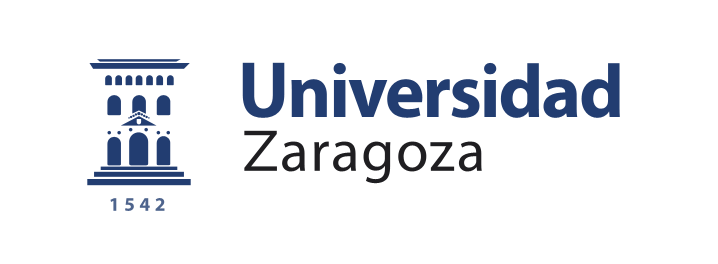 NOTAS GENERALESTodos los méritos alegados estarán debidamente justificados.Los documentos justificativos de cada mérito se numerarán correlativamente, en rojo y en el ángulo superior derecho de la primera hoja de cada documento.Utilice fotocopias de las hojas del modelo de currículum, si es necesario.CUMPLIMENTACIÓN DEL CURRÍCULUMNº Doc.	Consigne el número correspondiente al documento justificativo del mérito. Si el 	documento justificativo aportado se refiere a varios méritos, repita el número en 	las casillas correspondientes a cada uno de ellos.Firme, por favor, todas las hojas del currículum que entregue cumplimentadas, ya sean originales o fotocopias.ANEXO IIIMODELO OFICIAL DE CURRÍCULUM PARA LOS CONCURSOS DEPROFESORES AYUDANTES DOCTORES(Área Expresión Gráfica en la Ingeniería)DATOS PERSONALESApellidos y Nombre 	DNI o Pasaporte	Nacimiento: Provincia y Localidad 	Fecha 	Residencia: Provincia: 	 Localidad 	C.P.	Domicilio  	Teléfono 	e-mail .………………………SITUACIÓN PROFESIONAL ACTUALEmpresa/Centro/Entidad	Actividad principal	Categoría profesional	1FORMACIÓN ACADÉMICAFORMACIÓN ACADÉMICAFORMACIÓN ACADÉMICAFORMACIÓN ACADÉMICAFORMACIÓN ACADÉMICAFORMACIÓN ACADÉMICAFORMACIÓN ACADÉMICAFORMACIÓN ACADÉMICAFormación académica reglada del solicitante	 en todos los niveles de la enseñanza superior universitaria.Formación académica reglada del solicitante	 en todos los niveles de la enseñanza superior universitaria.Formación académica reglada del solicitante	 en todos los niveles de la enseñanza superior universitaria.Formación académica reglada del solicitante	 en todos los niveles de la enseñanza superior universitaria.Formación académica reglada del solicitante	 en todos los niveles de la enseñanza superior universitaria.Formación académica reglada del solicitante	 en todos los niveles de la enseñanza superior universitaria.Formación académica reglada del solicitante	 en todos los niveles de la enseñanza superior universitaria.Formación académica reglada del solicitante	 en todos los niveles de la enseñanza superior universitaria.Doctorados, Licenciaturas o Másteres y Diplomaturas o Grados OFICIALES Y APROBADOS POR ANECA (acompañar certificaciones académicas)Doctorados, Licenciaturas o Másteres y Diplomaturas o Grados OFICIALES Y APROBADOS POR ANECA (acompañar certificaciones académicas)Doctorados, Licenciaturas o Másteres y Diplomaturas o Grados OFICIALES Y APROBADOS POR ANECA (acompañar certificaciones académicas)Doctorados, Licenciaturas o Másteres y Diplomaturas o Grados OFICIALES Y APROBADOS POR ANECA (acompañar certificaciones académicas)Doctorados, Licenciaturas o Másteres y Diplomaturas o Grados OFICIALES Y APROBADOS POR ANECA (acompañar certificaciones académicas)Doctorados, Licenciaturas o Másteres y Diplomaturas o Grados OFICIALES Y APROBADOS POR ANECA (acompañar certificaciones académicas)Doctorados, Licenciaturas o Másteres y Diplomaturas o Grados OFICIALES Y APROBADOS POR ANECA (acompañar certificaciones académicas)Doctorados, Licenciaturas o Másteres y Diplomaturas o Grados OFICIALES Y APROBADOS POR ANECA (acompañar certificaciones académicas)ClaseClaseCentro/Universidad de expediciónFecha de expediciónNº Doc.Nº Doc.Nº Doc.Nº Doc.Nº Doc.JUSTIFICACIÓN DE LOS MÉRITOS ACADÉMICOS (1)(documentación y explicación que justifique la relación entre las titulaciones académicas que aporta y los resultados de aprendizaje de las asignaturas especificadas en el perfil de la plaza)JUSTIFICACIÓN DE LOS MÉRITOS ACADÉMICOS (1)(documentación y explicación que justifique la relación entre las titulaciones académicas que aporta y los resultados de aprendizaje de las asignaturas especificadas en el perfil de la plaza)JUSTIFICACIÓN DE LOS MÉRITOS ACADÉMICOS (1)(documentación y explicación que justifique la relación entre las titulaciones académicas que aporta y los resultados de aprendizaje de las asignaturas especificadas en el perfil de la plaza)JUSTIFICACIÓN DE LOS MÉRITOS ACADÉMICOS (1)(documentación y explicación que justifique la relación entre las titulaciones académicas que aporta y los resultados de aprendizaje de las asignaturas especificadas en el perfil de la plaza)JUSTIFICACIÓN DE LOS MÉRITOS ACADÉMICOS (1)(documentación y explicación que justifique la relación entre las titulaciones académicas que aporta y los resultados de aprendizaje de las asignaturas especificadas en el perfil de la plaza)JUSTIFICACIÓN DE LOS MÉRITOS ACADÉMICOS (1)(documentación y explicación que justifique la relación entre las titulaciones académicas que aporta y los resultados de aprendizaje de las asignaturas especificadas en el perfil de la plaza)JUSTIFICACIÓN DE LOS MÉRITOS ACADÉMICOS (1)(documentación y explicación que justifique la relación entre las titulaciones académicas que aporta y los resultados de aprendizaje de las asignaturas especificadas en el perfil de la plaza)JUSTIFICACIÓN DE LOS MÉRITOS ACADÉMICOS (1)(documentación y explicación que justifique la relación entre las titulaciones académicas que aporta y los resultados de aprendizaje de las asignaturas especificadas en el perfil de la plaza)JUSTIFICACIÓN DE LOS MÉRITOS ACADÉMICOS (1)(documentación y explicación que justifique la relación entre las titulaciones académicas que aporta y los resultados de aprendizaje de las asignaturas especificadas en el perfil de la plaza)JUSTIFICACIÓN DE LOS MÉRITOS ACADÉMICOS (1)(documentación y explicación que justifique la relación entre las titulaciones académicas que aporta y los resultados de aprendizaje de las asignaturas especificadas en el perfil de la plaza)JUSTIFICACIÓN DE LOS MÉRITOS ACADÉMICOS (1)(documentación y explicación que justifique la relación entre las titulaciones académicas que aporta y los resultados de aprendizaje de las asignaturas especificadas en el perfil de la plaza)JUSTIFICACIÓN DE LOS MÉRITOS ACADÉMICOS (1)(documentación y explicación que justifique la relación entre las titulaciones académicas que aporta y los resultados de aprendizaje de las asignaturas especificadas en el perfil de la plaza)JUSTIFICACIÓN DE LOS MÉRITOS ACADÉMICOS (1)(documentación y explicación que justifique la relación entre las titulaciones académicas que aporta y los resultados de aprendizaje de las asignaturas especificadas en el perfil de la plaza)JUSTIFICACIÓN DE LOS MÉRITOS ACADÉMICOS (1)(documentación y explicación que justifique la relación entre las titulaciones académicas que aporta y los resultados de aprendizaje de las asignaturas especificadas en el perfil de la plaza)   Nº Doc.   Nº Doc.Cursos, seminarios y talleres en los que haya participado como asistente, excepto cursos de formación para la actividad docente universitaria:(A partir de 10 horas y solo si tienen relación con los resultados de aprendizaje de las asignaturas especificadas en el perfil de la plaza a la que se concursa)Cursos, seminarios y talleres en los que haya participado como asistente, excepto cursos de formación para la actividad docente universitaria:(A partir de 10 horas y solo si tienen relación con los resultados de aprendizaje de las asignaturas especificadas en el perfil de la plaza a la que se concursa)Cursos, seminarios y talleres en los que haya participado como asistente, excepto cursos de formación para la actividad docente universitaria:(A partir de 10 horas y solo si tienen relación con los resultados de aprendizaje de las asignaturas especificadas en el perfil de la plaza a la que se concursa)Cursos, seminarios y talleres en los que haya participado como asistente, excepto cursos de formación para la actividad docente universitaria:(A partir de 10 horas y solo si tienen relación con los resultados de aprendizaje de las asignaturas especificadas en el perfil de la plaza a la que se concursa)Cursos, seminarios y talleres en los que haya participado como asistente, excepto cursos de formación para la actividad docente universitaria:(A partir de 10 horas y solo si tienen relación con los resultados de aprendizaje de las asignaturas especificadas en el perfil de la plaza a la que se concursa)Cursos, seminarios y talleres en los que haya participado como asistente, excepto cursos de formación para la actividad docente universitaria:(A partir de 10 horas y solo si tienen relación con los resultados de aprendizaje de las asignaturas especificadas en el perfil de la plaza a la que se concursa)Cursos, seminarios y talleres en los que haya participado como asistente, excepto cursos de formación para la actividad docente universitaria:(A partir de 10 horas y solo si tienen relación con los resultados de aprendizaje de las asignaturas especificadas en el perfil de la plaza a la que se concursa)Cursos, seminarios y talleres en los que haya participado como asistente, excepto cursos de formación para la actividad docente universitaria:(A partir de 10 horas y solo si tienen relación con los resultados de aprendizaje de las asignaturas especificadas en el perfil de la plaza a la que se concursa)Cursos, seminarios y talleres en los que haya participado como asistente, excepto cursos de formación para la actividad docente universitaria:(A partir de 10 horas y solo si tienen relación con los resultados de aprendizaje de las asignaturas especificadas en el perfil de la plaza a la que se concursa)Cursos, seminarios y talleres en los que haya participado como asistente, excepto cursos de formación para la actividad docente universitaria:(A partir de 10 horas y solo si tienen relación con los resultados de aprendizaje de las asignaturas especificadas en el perfil de la plaza a la que se concursa)Cursos, seminarios y talleres en los que haya participado como asistente, excepto cursos de formación para la actividad docente universitaria:(A partir de 10 horas y solo si tienen relación con los resultados de aprendizaje de las asignaturas especificadas en el perfil de la plaza a la que se concursa)Cursos, seminarios y talleres en los que haya participado como asistente, excepto cursos de formación para la actividad docente universitaria:(A partir de 10 horas y solo si tienen relación con los resultados de aprendizaje de las asignaturas especificadas en el perfil de la plaza a la que se concursa)Cursos, seminarios y talleres en los que haya participado como asistente, excepto cursos de formación para la actividad docente universitaria:(A partir de 10 horas y solo si tienen relación con los resultados de aprendizaje de las asignaturas especificadas en el perfil de la plaza a la que se concursa)Cursos, seminarios y talleres en los que haya participado como asistente, excepto cursos de formación para la actividad docente universitaria:(A partir de 10 horas y solo si tienen relación con los resultados de aprendizaje de las asignaturas especificadas en el perfil de la plaza a la que se concursa)Cursos, seminarios y talleres en los que haya participado como asistente, excepto cursos de formación para la actividad docente universitaria:(A partir de 10 horas y solo si tienen relación con los resultados de aprendizaje de las asignaturas especificadas en el perfil de la plaza a la que se concursa)Nº Doc.Nº Doc.Nº Doc.EntidadEntidadEntidadEntidadEntidadTítulo                                                             AñoTítulo                                                             AñoTítulo                                                             AñoTítulo                                                             AñoTítulo                                                             AñoTítulo                                                             AñoTítulo                                                             AñoHorasJUSTIFICACIÓN DE LOS MÉRITOS ACADÉMICOS (2)(documentación y explicación que justifique la relación entre los cursos, seminarios y talleres que aporta y los resultados de aprendizaje de las asignaturas especificadas en el perfil de la plaza)JUSTIFICACIÓN DE LOS MÉRITOS ACADÉMICOS (2)(documentación y explicación que justifique la relación entre los cursos, seminarios y talleres que aporta y los resultados de aprendizaje de las asignaturas especificadas en el perfil de la plaza)JUSTIFICACIÓN DE LOS MÉRITOS ACADÉMICOS (2)(documentación y explicación que justifique la relación entre los cursos, seminarios y talleres que aporta y los resultados de aprendizaje de las asignaturas especificadas en el perfil de la plaza)JUSTIFICACIÓN DE LOS MÉRITOS ACADÉMICOS (2)(documentación y explicación que justifique la relación entre los cursos, seminarios y talleres que aporta y los resultados de aprendizaje de las asignaturas especificadas en el perfil de la plaza)JUSTIFICACIÓN DE LOS MÉRITOS ACADÉMICOS (2)(documentación y explicación que justifique la relación entre los cursos, seminarios y talleres que aporta y los resultados de aprendizaje de las asignaturas especificadas en el perfil de la plaza)JUSTIFICACIÓN DE LOS MÉRITOS ACADÉMICOS (2)(documentación y explicación que justifique la relación entre los cursos, seminarios y talleres que aporta y los resultados de aprendizaje de las asignaturas especificadas en el perfil de la plaza)JUSTIFICACIÓN DE LOS MÉRITOS ACADÉMICOS (2)(documentación y explicación que justifique la relación entre los cursos, seminarios y talleres que aporta y los resultados de aprendizaje de las asignaturas especificadas en el perfil de la plaza)JUSTIFICACIÓN DE LOS MÉRITOS ACADÉMICOS (2)(documentación y explicación que justifique la relación entre los cursos, seminarios y talleres que aporta y los resultados de aprendizaje de las asignaturas especificadas en el perfil de la plaza)JUSTIFICACIÓN DE LOS MÉRITOS ACADÉMICOS (2)(documentación y explicación que justifique la relación entre los cursos, seminarios y talleres que aporta y los resultados de aprendizaje de las asignaturas especificadas en el perfil de la plaza)JUSTIFICACIÓN DE LOS MÉRITOS ACADÉMICOS (2)(documentación y explicación que justifique la relación entre los cursos, seminarios y talleres que aporta y los resultados de aprendizaje de las asignaturas especificadas en el perfil de la plaza)JUSTIFICACIÓN DE LOS MÉRITOS ACADÉMICOS (2)(documentación y explicación que justifique la relación entre los cursos, seminarios y talleres que aporta y los resultados de aprendizaje de las asignaturas especificadas en el perfil de la plaza)JUSTIFICACIÓN DE LOS MÉRITOS ACADÉMICOS (2)(documentación y explicación que justifique la relación entre los cursos, seminarios y talleres que aporta y los resultados de aprendizaje de las asignaturas especificadas en el perfil de la plaza)JUSTIFICACIÓN DE LOS MÉRITOS ACADÉMICOS (2)(documentación y explicación que justifique la relación entre los cursos, seminarios y talleres que aporta y los resultados de aprendizaje de las asignaturas especificadas en el perfil de la plaza)JUSTIFICACIÓN DE LOS MÉRITOS ACADÉMICOS (2)(documentación y explicación que justifique la relación entre los cursos, seminarios y talleres que aporta y los resultados de aprendizaje de las asignaturas especificadas en el perfil de la plaza)JUSTIFICACIÓN DE LOS MÉRITOS ACADÉMICOS (2)(documentación y explicación que justifique la relación entre los cursos, seminarios y talleres que aporta y los resultados de aprendizaje de las asignaturas especificadas en el perfil de la plaza)Nº Doc.Nº Doc.Nº Doc.2	2	DOCENCIA (sólo se valorarán los méritos obtenidos en los últimos diez años)DOCENCIA (sólo se valorarán los méritos obtenidos en los últimos diez años)DOCENCIA (sólo se valorarán los méritos obtenidos en los últimos diez años)DOCENCIA (sólo se valorarán los méritos obtenidos en los últimos diez años)DOCENCIA (sólo se valorarán los méritos obtenidos en los últimos diez años)DOCENCIA (sólo se valorarán los méritos obtenidos en los últimos diez años)DOCENCIA (sólo se valorarán los méritos obtenidos en los últimos diez años)DOCENCIA (sólo se valorarán los méritos obtenidos en los últimos diez años)DOCENCIA (sólo se valorarán los méritos obtenidos en los últimos diez años)DOCENCIA (sólo se valorarán los méritos obtenidos en los últimos diez años)DOCENCIA (sólo se valorarán los méritos obtenidos en los últimos diez años)DOCENCIA (sólo se valorarán los méritos obtenidos en los últimos diez años)DOCENCIA (sólo se valorarán los méritos obtenidos en los últimos diez años)DOCENCIA (sólo se valorarán los méritos obtenidos en los últimos diez años)DOCENCIA (sólo se valorarán los méritos obtenidos en los últimos diez años)DOCENCIA (sólo se valorarán los méritos obtenidos en los últimos diez años)DOCENCIA (sólo se valorarán los méritos obtenidos en los últimos diez años)DOCENCIA (sólo se valorarán los méritos obtenidos en los últimos diez años)DOCENCIA (sólo se valorarán los méritos obtenidos en los últimos diez años)DOCENCIA (sólo se valorarán los méritos obtenidos en los últimos diez años)DOCENCIA (sólo se valorarán los méritos obtenidos en los últimos diez años)DOCENCIA (sólo se valorarán los méritos obtenidos en los últimos diez años)DOCENCIA (sólo se valorarán los méritos obtenidos en los últimos diez años)DOCENCIA (sólo se valorarán los méritos obtenidos en los últimos diez años)DOCENCIA (sólo se valorarán los méritos obtenidos en los últimos diez años)Experiencia docente universitaria (la actividad docente se justificará presentando la Ficha del Encargo Docente, ODILE o equivalente, del concursante, validada por la Secretaría del Departamento correspondiente)Experiencia docente universitaria (la actividad docente se justificará presentando la Ficha del Encargo Docente, ODILE o equivalente, del concursante, validada por la Secretaría del Departamento correspondiente)Experiencia docente universitaria (la actividad docente se justificará presentando la Ficha del Encargo Docente, ODILE o equivalente, del concursante, validada por la Secretaría del Departamento correspondiente)Experiencia docente universitaria (la actividad docente se justificará presentando la Ficha del Encargo Docente, ODILE o equivalente, del concursante, validada por la Secretaría del Departamento correspondiente)Experiencia docente universitaria (la actividad docente se justificará presentando la Ficha del Encargo Docente, ODILE o equivalente, del concursante, validada por la Secretaría del Departamento correspondiente)Experiencia docente universitaria (la actividad docente se justificará presentando la Ficha del Encargo Docente, ODILE o equivalente, del concursante, validada por la Secretaría del Departamento correspondiente)Experiencia docente universitaria (la actividad docente se justificará presentando la Ficha del Encargo Docente, ODILE o equivalente, del concursante, validada por la Secretaría del Departamento correspondiente)Experiencia docente universitaria (la actividad docente se justificará presentando la Ficha del Encargo Docente, ODILE o equivalente, del concursante, validada por la Secretaría del Departamento correspondiente)Experiencia docente universitaria (la actividad docente se justificará presentando la Ficha del Encargo Docente, ODILE o equivalente, del concursante, validada por la Secretaría del Departamento correspondiente)Experiencia docente universitaria (la actividad docente se justificará presentando la Ficha del Encargo Docente, ODILE o equivalente, del concursante, validada por la Secretaría del Departamento correspondiente)Experiencia docente universitaria (la actividad docente se justificará presentando la Ficha del Encargo Docente, ODILE o equivalente, del concursante, validada por la Secretaría del Departamento correspondiente)Experiencia docente universitaria (la actividad docente se justificará presentando la Ficha del Encargo Docente, ODILE o equivalente, del concursante, validada por la Secretaría del Departamento correspondiente)Experiencia docente universitaria (la actividad docente se justificará presentando la Ficha del Encargo Docente, ODILE o equivalente, del concursante, validada por la Secretaría del Departamento correspondiente)Experiencia docente universitaria (la actividad docente se justificará presentando la Ficha del Encargo Docente, ODILE o equivalente, del concursante, validada por la Secretaría del Departamento correspondiente)Experiencia docente universitaria (la actividad docente se justificará presentando la Ficha del Encargo Docente, ODILE o equivalente, del concursante, validada por la Secretaría del Departamento correspondiente)Experiencia docente universitaria (la actividad docente se justificará presentando la Ficha del Encargo Docente, ODILE o equivalente, del concursante, validada por la Secretaría del Departamento correspondiente)Experiencia docente universitaria (la actividad docente se justificará presentando la Ficha del Encargo Docente, ODILE o equivalente, del concursante, validada por la Secretaría del Departamento correspondiente)Experiencia docente universitaria (la actividad docente se justificará presentando la Ficha del Encargo Docente, ODILE o equivalente, del concursante, validada por la Secretaría del Departamento correspondiente)Experiencia docente universitaria (la actividad docente se justificará presentando la Ficha del Encargo Docente, ODILE o equivalente, del concursante, validada por la Secretaría del Departamento correspondiente)Experiencia docente universitaria (la actividad docente se justificará presentando la Ficha del Encargo Docente, ODILE o equivalente, del concursante, validada por la Secretaría del Departamento correspondiente)Experiencia docente universitaria (la actividad docente se justificará presentando la Ficha del Encargo Docente, ODILE o equivalente, del concursante, validada por la Secretaría del Departamento correspondiente)Experiencia docente universitaria (la actividad docente se justificará presentando la Ficha del Encargo Docente, ODILE o equivalente, del concursante, validada por la Secretaría del Departamento correspondiente)Experiencia docente universitaria (la actividad docente se justificará presentando la Ficha del Encargo Docente, ODILE o equivalente, del concursante, validada por la Secretaría del Departamento correspondiente)Experiencia docente universitaria (la actividad docente se justificará presentando la Ficha del Encargo Docente, ODILE o equivalente, del concursante, validada por la Secretaría del Departamento correspondiente)Experiencia docente universitaria (la actividad docente se justificará presentando la Ficha del Encargo Docente, ODILE o equivalente, del concursante, validada por la Secretaría del Departamento correspondiente)UniversidadUniversidadUniversidadCurso AcadémicoCurso AcadémicoCurso AcadémicoCurso AcadémicoCurso AcadémicoCódigo AsignaturaCódigo AsignaturaCódigo AsignaturaCódigo AsignaturaAsignaturaAsignaturaAsignaturaAsignaturaTipo DocenciaTipo DocenciaTipo DocenciaHorasHorasHorasHorasNº Doc.Nº Doc.Nº Doc.Evaluaciones sobre la calidad de la docencia en Universidades(LA NO APORTACIÓN DE LAS MISMAS SUPONDRÁ UNA PENALIZACIÓN DEL MÉRITO)Evaluaciones sobre la calidad de la docencia en Universidades(LA NO APORTACIÓN DE LAS MISMAS SUPONDRÁ UNA PENALIZACIÓN DEL MÉRITO)Evaluaciones sobre la calidad de la docencia en Universidades(LA NO APORTACIÓN DE LAS MISMAS SUPONDRÁ UNA PENALIZACIÓN DEL MÉRITO)Evaluaciones sobre la calidad de la docencia en Universidades(LA NO APORTACIÓN DE LAS MISMAS SUPONDRÁ UNA PENALIZACIÓN DEL MÉRITO)Evaluaciones sobre la calidad de la docencia en Universidades(LA NO APORTACIÓN DE LAS MISMAS SUPONDRÁ UNA PENALIZACIÓN DEL MÉRITO)Evaluaciones sobre la calidad de la docencia en Universidades(LA NO APORTACIÓN DE LAS MISMAS SUPONDRÁ UNA PENALIZACIÓN DEL MÉRITO)Evaluaciones sobre la calidad de la docencia en Universidades(LA NO APORTACIÓN DE LAS MISMAS SUPONDRÁ UNA PENALIZACIÓN DEL MÉRITO)Evaluaciones sobre la calidad de la docencia en Universidades(LA NO APORTACIÓN DE LAS MISMAS SUPONDRÁ UNA PENALIZACIÓN DEL MÉRITO)Evaluaciones sobre la calidad de la docencia en Universidades(LA NO APORTACIÓN DE LAS MISMAS SUPONDRÁ UNA PENALIZACIÓN DEL MÉRITO)Evaluaciones sobre la calidad de la docencia en Universidades(LA NO APORTACIÓN DE LAS MISMAS SUPONDRÁ UNA PENALIZACIÓN DEL MÉRITO)Evaluaciones sobre la calidad de la docencia en Universidades(LA NO APORTACIÓN DE LAS MISMAS SUPONDRÁ UNA PENALIZACIÓN DEL MÉRITO)Evaluaciones sobre la calidad de la docencia en Universidades(LA NO APORTACIÓN DE LAS MISMAS SUPONDRÁ UNA PENALIZACIÓN DEL MÉRITO)Evaluaciones sobre la calidad de la docencia en Universidades(LA NO APORTACIÓN DE LAS MISMAS SUPONDRÁ UNA PENALIZACIÓN DEL MÉRITO)Evaluaciones sobre la calidad de la docencia en Universidades(LA NO APORTACIÓN DE LAS MISMAS SUPONDRÁ UNA PENALIZACIÓN DEL MÉRITO)Evaluaciones sobre la calidad de la docencia en Universidades(LA NO APORTACIÓN DE LAS MISMAS SUPONDRÁ UNA PENALIZACIÓN DEL MÉRITO)Evaluaciones sobre la calidad de la docencia en Universidades(LA NO APORTACIÓN DE LAS MISMAS SUPONDRÁ UNA PENALIZACIÓN DEL MÉRITO)Evaluaciones sobre la calidad de la docencia en Universidades(LA NO APORTACIÓN DE LAS MISMAS SUPONDRÁ UNA PENALIZACIÓN DEL MÉRITO)Evaluaciones sobre la calidad de la docencia en Universidades(LA NO APORTACIÓN DE LAS MISMAS SUPONDRÁ UNA PENALIZACIÓN DEL MÉRITO)Evaluaciones sobre la calidad de la docencia en Universidades(LA NO APORTACIÓN DE LAS MISMAS SUPONDRÁ UNA PENALIZACIÓN DEL MÉRITO)Evaluaciones sobre la calidad de la docencia en Universidades(LA NO APORTACIÓN DE LAS MISMAS SUPONDRÁ UNA PENALIZACIÓN DEL MÉRITO)Evaluaciones sobre la calidad de la docencia en Universidades(LA NO APORTACIÓN DE LAS MISMAS SUPONDRÁ UNA PENALIZACIÓN DEL MÉRITO)Evaluaciones sobre la calidad de la docencia en Universidades(LA NO APORTACIÓN DE LAS MISMAS SUPONDRÁ UNA PENALIZACIÓN DEL MÉRITO)Evaluaciones sobre la calidad de la docencia en Universidades(LA NO APORTACIÓN DE LAS MISMAS SUPONDRÁ UNA PENALIZACIÓN DEL MÉRITO)Evaluaciones sobre la calidad de la docencia en Universidades(LA NO APORTACIÓN DE LAS MISMAS SUPONDRÁ UNA PENALIZACIÓN DEL MÉRITO)Evaluaciones sobre la calidad de la docencia en Universidades(LA NO APORTACIÓN DE LAS MISMAS SUPONDRÁ UNA PENALIZACIÓN DEL MÉRITO)   Nº Doc.   Nº Doc.   Nº Doc.Cursos de formación para la actividad docente universitaria (Asistencia a cursos organizados por el Instituto de Ciencias de la Educación o institución universitaria equivalente)Cursos de formación para la actividad docente universitaria (Asistencia a cursos organizados por el Instituto de Ciencias de la Educación o institución universitaria equivalente)Cursos de formación para la actividad docente universitaria (Asistencia a cursos organizados por el Instituto de Ciencias de la Educación o institución universitaria equivalente)Cursos de formación para la actividad docente universitaria (Asistencia a cursos organizados por el Instituto de Ciencias de la Educación o institución universitaria equivalente)Cursos de formación para la actividad docente universitaria (Asistencia a cursos organizados por el Instituto de Ciencias de la Educación o institución universitaria equivalente)Cursos de formación para la actividad docente universitaria (Asistencia a cursos organizados por el Instituto de Ciencias de la Educación o institución universitaria equivalente)Cursos de formación para la actividad docente universitaria (Asistencia a cursos organizados por el Instituto de Ciencias de la Educación o institución universitaria equivalente)Cursos de formación para la actividad docente universitaria (Asistencia a cursos organizados por el Instituto de Ciencias de la Educación o institución universitaria equivalente)Cursos de formación para la actividad docente universitaria (Asistencia a cursos organizados por el Instituto de Ciencias de la Educación o institución universitaria equivalente)Cursos de formación para la actividad docente universitaria (Asistencia a cursos organizados por el Instituto de Ciencias de la Educación o institución universitaria equivalente)Cursos de formación para la actividad docente universitaria (Asistencia a cursos organizados por el Instituto de Ciencias de la Educación o institución universitaria equivalente)Cursos de formación para la actividad docente universitaria (Asistencia a cursos organizados por el Instituto de Ciencias de la Educación o institución universitaria equivalente)Cursos de formación para la actividad docente universitaria (Asistencia a cursos organizados por el Instituto de Ciencias de la Educación o institución universitaria equivalente)Cursos de formación para la actividad docente universitaria (Asistencia a cursos organizados por el Instituto de Ciencias de la Educación o institución universitaria equivalente)Cursos de formación para la actividad docente universitaria (Asistencia a cursos organizados por el Instituto de Ciencias de la Educación o institución universitaria equivalente)Cursos de formación para la actividad docente universitaria (Asistencia a cursos organizados por el Instituto de Ciencias de la Educación o institución universitaria equivalente)Cursos de formación para la actividad docente universitaria (Asistencia a cursos organizados por el Instituto de Ciencias de la Educación o institución universitaria equivalente)Cursos de formación para la actividad docente universitaria (Asistencia a cursos organizados por el Instituto de Ciencias de la Educación o institución universitaria equivalente)Cursos de formación para la actividad docente universitaria (Asistencia a cursos organizados por el Instituto de Ciencias de la Educación o institución universitaria equivalente)Cursos de formación para la actividad docente universitaria (Asistencia a cursos organizados por el Instituto de Ciencias de la Educación o institución universitaria equivalente)Cursos de formación para la actividad docente universitaria (Asistencia a cursos organizados por el Instituto de Ciencias de la Educación o institución universitaria equivalente)Cursos de formación para la actividad docente universitaria (Asistencia a cursos organizados por el Instituto de Ciencias de la Educación o institución universitaria equivalente)Cursos de formación para la actividad docente universitaria (Asistencia a cursos organizados por el Instituto de Ciencias de la Educación o institución universitaria equivalente)Cursos de formación para la actividad docente universitaria (Asistencia a cursos organizados por el Instituto de Ciencias de la Educación o institución universitaria equivalente)Cursos de formación para la actividad docente universitaria (Asistencia a cursos organizados por el Instituto de Ciencias de la Educación o institución universitaria equivalente)EntidadEntidad                                           Título                                           Título                                           Título                                           Título                                           Título                                           Título                                           Título                                           Título                                           Título                                           Título                                                                Horas                                                                Horas                                                                Horas                                                                Horas                                                                Horas                                                                Horas                  Año             Nº Doc.                  Año             Nº Doc.                  Año             Nº Doc.                  Año             Nº Doc.                  Año             Nº Doc.                  Año             Nº Doc.                  Año             Nº Doc.                  Año             Nº Doc.                  Año             Nº Doc.Otros cursos, talleres y seminarios impartidos por el concursante y que tengan relación con los resultados de aprendizaje de las asignaturas especificadas en el perfil de la plaza(A PARTIR DE 10H DE DURACIÓN MÍNIMA)Otros cursos, talleres y seminarios impartidos por el concursante y que tengan relación con los resultados de aprendizaje de las asignaturas especificadas en el perfil de la plaza(A PARTIR DE 10H DE DURACIÓN MÍNIMA)Otros cursos, talleres y seminarios impartidos por el concursante y que tengan relación con los resultados de aprendizaje de las asignaturas especificadas en el perfil de la plaza(A PARTIR DE 10H DE DURACIÓN MÍNIMA)Otros cursos, talleres y seminarios impartidos por el concursante y que tengan relación con los resultados de aprendizaje de las asignaturas especificadas en el perfil de la plaza(A PARTIR DE 10H DE DURACIÓN MÍNIMA)Otros cursos, talleres y seminarios impartidos por el concursante y que tengan relación con los resultados de aprendizaje de las asignaturas especificadas en el perfil de la plaza(A PARTIR DE 10H DE DURACIÓN MÍNIMA)Otros cursos, talleres y seminarios impartidos por el concursante y que tengan relación con los resultados de aprendizaje de las asignaturas especificadas en el perfil de la plaza(A PARTIR DE 10H DE DURACIÓN MÍNIMA)Otros cursos, talleres y seminarios impartidos por el concursante y que tengan relación con los resultados de aprendizaje de las asignaturas especificadas en el perfil de la plaza(A PARTIR DE 10H DE DURACIÓN MÍNIMA)Otros cursos, talleres y seminarios impartidos por el concursante y que tengan relación con los resultados de aprendizaje de las asignaturas especificadas en el perfil de la plaza(A PARTIR DE 10H DE DURACIÓN MÍNIMA)Otros cursos, talleres y seminarios impartidos por el concursante y que tengan relación con los resultados de aprendizaje de las asignaturas especificadas en el perfil de la plaza(A PARTIR DE 10H DE DURACIÓN MÍNIMA)Otros cursos, talleres y seminarios impartidos por el concursante y que tengan relación con los resultados de aprendizaje de las asignaturas especificadas en el perfil de la plaza(A PARTIR DE 10H DE DURACIÓN MÍNIMA)Otros cursos, talleres y seminarios impartidos por el concursante y que tengan relación con los resultados de aprendizaje de las asignaturas especificadas en el perfil de la plaza(A PARTIR DE 10H DE DURACIÓN MÍNIMA)Otros cursos, talleres y seminarios impartidos por el concursante y que tengan relación con los resultados de aprendizaje de las asignaturas especificadas en el perfil de la plaza(A PARTIR DE 10H DE DURACIÓN MÍNIMA)Otros cursos, talleres y seminarios impartidos por el concursante y que tengan relación con los resultados de aprendizaje de las asignaturas especificadas en el perfil de la plaza(A PARTIR DE 10H DE DURACIÓN MÍNIMA)Otros cursos, talleres y seminarios impartidos por el concursante y que tengan relación con los resultados de aprendizaje de las asignaturas especificadas en el perfil de la plaza(A PARTIR DE 10H DE DURACIÓN MÍNIMA)Otros cursos, talleres y seminarios impartidos por el concursante y que tengan relación con los resultados de aprendizaje de las asignaturas especificadas en el perfil de la plaza(A PARTIR DE 10H DE DURACIÓN MÍNIMA)Otros cursos, talleres y seminarios impartidos por el concursante y que tengan relación con los resultados de aprendizaje de las asignaturas especificadas en el perfil de la plaza(A PARTIR DE 10H DE DURACIÓN MÍNIMA)Otros cursos, talleres y seminarios impartidos por el concursante y que tengan relación con los resultados de aprendizaje de las asignaturas especificadas en el perfil de la plaza(A PARTIR DE 10H DE DURACIÓN MÍNIMA)Otros cursos, talleres y seminarios impartidos por el concursante y que tengan relación con los resultados de aprendizaje de las asignaturas especificadas en el perfil de la plaza(A PARTIR DE 10H DE DURACIÓN MÍNIMA)Otros cursos, talleres y seminarios impartidos por el concursante y que tengan relación con los resultados de aprendizaje de las asignaturas especificadas en el perfil de la plaza(A PARTIR DE 10H DE DURACIÓN MÍNIMA)Otros cursos, talleres y seminarios impartidos por el concursante y que tengan relación con los resultados de aprendizaje de las asignaturas especificadas en el perfil de la plaza(A PARTIR DE 10H DE DURACIÓN MÍNIMA)Otros cursos, talleres y seminarios impartidos por el concursante y que tengan relación con los resultados de aprendizaje de las asignaturas especificadas en el perfil de la plaza(A PARTIR DE 10H DE DURACIÓN MÍNIMA)Otros cursos, talleres y seminarios impartidos por el concursante y que tengan relación con los resultados de aprendizaje de las asignaturas especificadas en el perfil de la plaza(A PARTIR DE 10H DE DURACIÓN MÍNIMA)Otros cursos, talleres y seminarios impartidos por el concursante y que tengan relación con los resultados de aprendizaje de las asignaturas especificadas en el perfil de la plaza(A PARTIR DE 10H DE DURACIÓN MÍNIMA)Otros cursos, talleres y seminarios impartidos por el concursante y que tengan relación con los resultados de aprendizaje de las asignaturas especificadas en el perfil de la plaza(A PARTIR DE 10H DE DURACIÓN MÍNIMA)Otros cursos, talleres y seminarios impartidos por el concursante y que tengan relación con los resultados de aprendizaje de las asignaturas especificadas en el perfil de la plaza(A PARTIR DE 10H DE DURACIÓN MÍNIMA)HorasHorasHorasAñoAñoAñoAñoAño      Organismo      Organismo      Organismo      Organismo                                        Título                                        Título                                        Título                                        Título                                        Título   Nº Doc.   Nº Doc.   Nº Doc.JUSTIFICACIÓN DE LA DOCENCIA(documentación y explicación que justifique la relación entre los cursos, seminarios y talleres impartidos que aporta y los resultados de aprendizaje de las asignaturas especificadas en el perfil de la plaza)JUSTIFICACIÓN DE LA DOCENCIA(documentación y explicación que justifique la relación entre los cursos, seminarios y talleres impartidos que aporta y los resultados de aprendizaje de las asignaturas especificadas en el perfil de la plaza)JUSTIFICACIÓN DE LA DOCENCIA(documentación y explicación que justifique la relación entre los cursos, seminarios y talleres impartidos que aporta y los resultados de aprendizaje de las asignaturas especificadas en el perfil de la plaza)JUSTIFICACIÓN DE LA DOCENCIA(documentación y explicación que justifique la relación entre los cursos, seminarios y talleres impartidos que aporta y los resultados de aprendizaje de las asignaturas especificadas en el perfil de la plaza)JUSTIFICACIÓN DE LA DOCENCIA(documentación y explicación que justifique la relación entre los cursos, seminarios y talleres impartidos que aporta y los resultados de aprendizaje de las asignaturas especificadas en el perfil de la plaza)JUSTIFICACIÓN DE LA DOCENCIA(documentación y explicación que justifique la relación entre los cursos, seminarios y talleres impartidos que aporta y los resultados de aprendizaje de las asignaturas especificadas en el perfil de la plaza)JUSTIFICACIÓN DE LA DOCENCIA(documentación y explicación que justifique la relación entre los cursos, seminarios y talleres impartidos que aporta y los resultados de aprendizaje de las asignaturas especificadas en el perfil de la plaza)JUSTIFICACIÓN DE LA DOCENCIA(documentación y explicación que justifique la relación entre los cursos, seminarios y talleres impartidos que aporta y los resultados de aprendizaje de las asignaturas especificadas en el perfil de la plaza)JUSTIFICACIÓN DE LA DOCENCIA(documentación y explicación que justifique la relación entre los cursos, seminarios y talleres impartidos que aporta y los resultados de aprendizaje de las asignaturas especificadas en el perfil de la plaza)JUSTIFICACIÓN DE LA DOCENCIA(documentación y explicación que justifique la relación entre los cursos, seminarios y talleres impartidos que aporta y los resultados de aprendizaje de las asignaturas especificadas en el perfil de la plaza)JUSTIFICACIÓN DE LA DOCENCIA(documentación y explicación que justifique la relación entre los cursos, seminarios y talleres impartidos que aporta y los resultados de aprendizaje de las asignaturas especificadas en el perfil de la plaza)JUSTIFICACIÓN DE LA DOCENCIA(documentación y explicación que justifique la relación entre los cursos, seminarios y talleres impartidos que aporta y los resultados de aprendizaje de las asignaturas especificadas en el perfil de la plaza)JUSTIFICACIÓN DE LA DOCENCIA(documentación y explicación que justifique la relación entre los cursos, seminarios y talleres impartidos que aporta y los resultados de aprendizaje de las asignaturas especificadas en el perfil de la plaza)JUSTIFICACIÓN DE LA DOCENCIA(documentación y explicación que justifique la relación entre los cursos, seminarios y talleres impartidos que aporta y los resultados de aprendizaje de las asignaturas especificadas en el perfil de la plaza)JUSTIFICACIÓN DE LA DOCENCIA(documentación y explicación que justifique la relación entre los cursos, seminarios y talleres impartidos que aporta y los resultados de aprendizaje de las asignaturas especificadas en el perfil de la plaza)JUSTIFICACIÓN DE LA DOCENCIA(documentación y explicación que justifique la relación entre los cursos, seminarios y talleres impartidos que aporta y los resultados de aprendizaje de las asignaturas especificadas en el perfil de la plaza)JUSTIFICACIÓN DE LA DOCENCIA(documentación y explicación que justifique la relación entre los cursos, seminarios y talleres impartidos que aporta y los resultados de aprendizaje de las asignaturas especificadas en el perfil de la plaza)JUSTIFICACIÓN DE LA DOCENCIA(documentación y explicación que justifique la relación entre los cursos, seminarios y talleres impartidos que aporta y los resultados de aprendizaje de las asignaturas especificadas en el perfil de la plaza)JUSTIFICACIÓN DE LA DOCENCIA(documentación y explicación que justifique la relación entre los cursos, seminarios y talleres impartidos que aporta y los resultados de aprendizaje de las asignaturas especificadas en el perfil de la plaza)JUSTIFICACIÓN DE LA DOCENCIA(documentación y explicación que justifique la relación entre los cursos, seminarios y talleres impartidos que aporta y los resultados de aprendizaje de las asignaturas especificadas en el perfil de la plaza)JUSTIFICACIÓN DE LA DOCENCIA(documentación y explicación que justifique la relación entre los cursos, seminarios y talleres impartidos que aporta y los resultados de aprendizaje de las asignaturas especificadas en el perfil de la plaza)JUSTIFICACIÓN DE LA DOCENCIA(documentación y explicación que justifique la relación entre los cursos, seminarios y talleres impartidos que aporta y los resultados de aprendizaje de las asignaturas especificadas en el perfil de la plaza)JUSTIFICACIÓN DE LA DOCENCIA(documentación y explicación que justifique la relación entre los cursos, seminarios y talleres impartidos que aporta y los resultados de aprendizaje de las asignaturas especificadas en el perfil de la plaza)JUSTIFICACIÓN DE LA DOCENCIA(documentación y explicación que justifique la relación entre los cursos, seminarios y talleres impartidos que aporta y los resultados de aprendizaje de las asignaturas especificadas en el perfil de la plaza)JUSTIFICACIÓN DE LA DOCENCIA(documentación y explicación que justifique la relación entre los cursos, seminarios y talleres impartidos que aporta y los resultados de aprendizaje de las asignaturas especificadas en el perfil de la plaza)JUSTIFICACIÓN DE LA DOCENCIA(documentación y explicación que justifique la relación entre los cursos, seminarios y talleres impartidos que aporta y los resultados de aprendizaje de las asignaturas especificadas en el perfil de la plaza)  Nº Doc.  Nº Doc.  Nº Doc.Participación en proyectos de innovación docente para grupos de profesores (coordinando o participando en los mismos) y que tengan relación con los resultados de aprendizaje de las asignaturas especificadas en el perfil de la plazaParticipación en proyectos de innovación docente para grupos de profesores (coordinando o participando en los mismos) y que tengan relación con los resultados de aprendizaje de las asignaturas especificadas en el perfil de la plazaParticipación en proyectos de innovación docente para grupos de profesores (coordinando o participando en los mismos) y que tengan relación con los resultados de aprendizaje de las asignaturas especificadas en el perfil de la plazaParticipación en proyectos de innovación docente para grupos de profesores (coordinando o participando en los mismos) y que tengan relación con los resultados de aprendizaje de las asignaturas especificadas en el perfil de la plazaParticipación en proyectos de innovación docente para grupos de profesores (coordinando o participando en los mismos) y que tengan relación con los resultados de aprendizaje de las asignaturas especificadas en el perfil de la plazaParticipación en proyectos de innovación docente para grupos de profesores (coordinando o participando en los mismos) y que tengan relación con los resultados de aprendizaje de las asignaturas especificadas en el perfil de la plazaParticipación en proyectos de innovación docente para grupos de profesores (coordinando o participando en los mismos) y que tengan relación con los resultados de aprendizaje de las asignaturas especificadas en el perfil de la plazaParticipación en proyectos de innovación docente para grupos de profesores (coordinando o participando en los mismos) y que tengan relación con los resultados de aprendizaje de las asignaturas especificadas en el perfil de la plazaParticipación en proyectos de innovación docente para grupos de profesores (coordinando o participando en los mismos) y que tengan relación con los resultados de aprendizaje de las asignaturas especificadas en el perfil de la plazaParticipación en proyectos de innovación docente para grupos de profesores (coordinando o participando en los mismos) y que tengan relación con los resultados de aprendizaje de las asignaturas especificadas en el perfil de la plazaParticipación en proyectos de innovación docente para grupos de profesores (coordinando o participando en los mismos) y que tengan relación con los resultados de aprendizaje de las asignaturas especificadas en el perfil de la plazaParticipación en proyectos de innovación docente para grupos de profesores (coordinando o participando en los mismos) y que tengan relación con los resultados de aprendizaje de las asignaturas especificadas en el perfil de la plazaParticipación en proyectos de innovación docente para grupos de profesores (coordinando o participando en los mismos) y que tengan relación con los resultados de aprendizaje de las asignaturas especificadas en el perfil de la plazaParticipación en proyectos de innovación docente para grupos de profesores (coordinando o participando en los mismos) y que tengan relación con los resultados de aprendizaje de las asignaturas especificadas en el perfil de la plazaParticipación en proyectos de innovación docente para grupos de profesores (coordinando o participando en los mismos) y que tengan relación con los resultados de aprendizaje de las asignaturas especificadas en el perfil de la plazaParticipación en proyectos de innovación docente para grupos de profesores (coordinando o participando en los mismos) y que tengan relación con los resultados de aprendizaje de las asignaturas especificadas en el perfil de la plazaParticipación en proyectos de innovación docente para grupos de profesores (coordinando o participando en los mismos) y que tengan relación con los resultados de aprendizaje de las asignaturas especificadas en el perfil de la plazaParticipación en proyectos de innovación docente para grupos de profesores (coordinando o participando en los mismos) y que tengan relación con los resultados de aprendizaje de las asignaturas especificadas en el perfil de la plazaParticipación en proyectos de innovación docente para grupos de profesores (coordinando o participando en los mismos) y que tengan relación con los resultados de aprendizaje de las asignaturas especificadas en el perfil de la plazaParticipación en proyectos de innovación docente para grupos de profesores (coordinando o participando en los mismos) y que tengan relación con los resultados de aprendizaje de las asignaturas especificadas en el perfil de la plazaParticipación en proyectos de innovación docente para grupos de profesores (coordinando o participando en los mismos) y que tengan relación con los resultados de aprendizaje de las asignaturas especificadas en el perfil de la plazaParticipación en proyectos de innovación docente para grupos de profesores (coordinando o participando en los mismos) y que tengan relación con los resultados de aprendizaje de las asignaturas especificadas en el perfil de la plazaParticipación en proyectos de innovación docente para grupos de profesores (coordinando o participando en los mismos) y que tengan relación con los resultados de aprendizaje de las asignaturas especificadas en el perfil de la plazaParticipación en proyectos de innovación docente para grupos de profesores (coordinando o participando en los mismos) y que tengan relación con los resultados de aprendizaje de las asignaturas especificadas en el perfil de la plazaParticipación en proyectos de innovación docente para grupos de profesores (coordinando o participando en los mismos) y que tengan relación con los resultados de aprendizaje de las asignaturas especificadas en el perfil de la plazaAñoAñoAñoAñoTítuloTítuloTítuloResponsabilidadResponsabilidadResponsabilidadResponsabilidadResponsabilidad               Nº Doc.               Nº Doc.               Nº Doc.               Nº Doc.               Nº Doc.               Nº Doc.3	3	PUBLICACIONES(Sólo se valorarán los méritos adquiridos en los diez últimos años y cuyos resultados estén relacionados con los resultados de aprendizaje de las asignaturas del perfil de la plaza)PUBLICACIONES(Sólo se valorarán los méritos adquiridos en los diez últimos años y cuyos resultados estén relacionados con los resultados de aprendizaje de las asignaturas del perfil de la plaza)PUBLICACIONES(Sólo se valorarán los méritos adquiridos en los diez últimos años y cuyos resultados estén relacionados con los resultados de aprendizaje de las asignaturas del perfil de la plaza)PUBLICACIONES(Sólo se valorarán los méritos adquiridos en los diez últimos años y cuyos resultados estén relacionados con los resultados de aprendizaje de las asignaturas del perfil de la plaza)PUBLICACIONES(Sólo se valorarán los méritos adquiridos en los diez últimos años y cuyos resultados estén relacionados con los resultados de aprendizaje de las asignaturas del perfil de la plaza)PUBLICACIONES(Sólo se valorarán los méritos adquiridos en los diez últimos años y cuyos resultados estén relacionados con los resultados de aprendizaje de las asignaturas del perfil de la plaza)PUBLICACIONES(Sólo se valorarán los méritos adquiridos en los diez últimos años y cuyos resultados estén relacionados con los resultados de aprendizaje de las asignaturas del perfil de la plaza)PUBLICACIONES(Sólo se valorarán los méritos adquiridos en los diez últimos años y cuyos resultados estén relacionados con los resultados de aprendizaje de las asignaturas del perfil de la plaza)PUBLICACIONES(Sólo se valorarán los méritos adquiridos en los diez últimos años y cuyos resultados estén relacionados con los resultados de aprendizaje de las asignaturas del perfil de la plaza)PUBLICACIONES(Sólo se valorarán los méritos adquiridos en los diez últimos años y cuyos resultados estén relacionados con los resultados de aprendizaje de las asignaturas del perfil de la plaza)PUBLICACIONES(Sólo se valorarán los méritos adquiridos en los diez últimos años y cuyos resultados estén relacionados con los resultados de aprendizaje de las asignaturas del perfil de la plaza)PUBLICACIONES(Sólo se valorarán los méritos adquiridos en los diez últimos años y cuyos resultados estén relacionados con los resultados de aprendizaje de las asignaturas del perfil de la plaza)PUBLICACIONES(Sólo se valorarán los méritos adquiridos en los diez últimos años y cuyos resultados estén relacionados con los resultados de aprendizaje de las asignaturas del perfil de la plaza)PUBLICACIONES(Sólo se valorarán los méritos adquiridos en los diez últimos años y cuyos resultados estén relacionados con los resultados de aprendizaje de las asignaturas del perfil de la plaza)PUBLICACIONES(Sólo se valorarán los méritos adquiridos en los diez últimos años y cuyos resultados estén relacionados con los resultados de aprendizaje de las asignaturas del perfil de la plaza)PUBLICACIONES(Sólo se valorarán los méritos adquiridos en los diez últimos años y cuyos resultados estén relacionados con los resultados de aprendizaje de las asignaturas del perfil de la plaza)PUBLICACIONES(Sólo se valorarán los méritos adquiridos en los diez últimos años y cuyos resultados estén relacionados con los resultados de aprendizaje de las asignaturas del perfil de la plaza)PUBLICACIONES(Sólo se valorarán los méritos adquiridos en los diez últimos años y cuyos resultados estén relacionados con los resultados de aprendizaje de las asignaturas del perfil de la plaza)PUBLICACIONES(Sólo se valorarán los méritos adquiridos en los diez últimos años y cuyos resultados estén relacionados con los resultados de aprendizaje de las asignaturas del perfil de la plaza)PUBLICACIONES(Sólo se valorarán los méritos adquiridos en los diez últimos años y cuyos resultados estén relacionados con los resultados de aprendizaje de las asignaturas del perfil de la plaza)PUBLICACIONES(Sólo se valorarán los méritos adquiridos en los diez últimos años y cuyos resultados estén relacionados con los resultados de aprendizaje de las asignaturas del perfil de la plaza)PUBLICACIONES(Sólo se valorarán los méritos adquiridos en los diez últimos años y cuyos resultados estén relacionados con los resultados de aprendizaje de las asignaturas del perfil de la plaza)PUBLICACIONES(Sólo se valorarán los méritos adquiridos en los diez últimos años y cuyos resultados estén relacionados con los resultados de aprendizaje de las asignaturas del perfil de la plaza)PUBLICACIONES(Sólo se valorarán los méritos adquiridos en los diez últimos años y cuyos resultados estén relacionados con los resultados de aprendizaje de las asignaturas del perfil de la plaza)PUBLICACIONES(Sólo se valorarán los méritos adquiridos en los diez últimos años y cuyos resultados estén relacionados con los resultados de aprendizaje de las asignaturas del perfil de la plaza)Libros completos publicados en editoriales de reconocido prestigioLibros completos publicados en editoriales de reconocido prestigioLibros completos publicados en editoriales de reconocido prestigioLibros completos publicados en editoriales de reconocido prestigioLibros completos publicados en editoriales de reconocido prestigioLibros completos publicados en editoriales de reconocido prestigioLibros completos publicados en editoriales de reconocido prestigioLibros completos publicados en editoriales de reconocido prestigioLibros completos publicados en editoriales de reconocido prestigioLibros completos publicados en editoriales de reconocido prestigioLibros completos publicados en editoriales de reconocido prestigioLibros completos publicados en editoriales de reconocido prestigioLibros completos publicados en editoriales de reconocido prestigioLibros completos publicados en editoriales de reconocido prestigioLibros completos publicados en editoriales de reconocido prestigioLibros completos publicados en editoriales de reconocido prestigioLibros completos publicados en editoriales de reconocido prestigioLibros completos publicados en editoriales de reconocido prestigioLibros completos publicados en editoriales de reconocido prestigioLibros completos publicados en editoriales de reconocido prestigioLibros completos publicados en editoriales de reconocido prestigioLibros completos publicados en editoriales de reconocido prestigioLibros completos publicados en editoriales de reconocido prestigioLibros completos publicados en editoriales de reconocido prestigioLibros completos publicados en editoriales de reconocido prestigioTítuloTítuloTítuloAutor/esAutor/esAutor/esAutor/esEditorialEditorialEditorialEditorialNº Doc.Nº Doc.Nº Doc.Artículos publicados en revistas incluidas en el JCR - WOSArtículos publicados en revistas incluidas en el JCR - WOSArtículos publicados en revistas incluidas en el JCR - WOSArtículos publicados en revistas incluidas en el JCR - WOSArtículos publicados en revistas incluidas en el JCR - WOSArtículos publicados en revistas incluidas en el JCR - WOSArtículos publicados en revistas incluidas en el JCR - WOSArtículos publicados en revistas incluidas en el JCR - WOSArtículos publicados en revistas incluidas en el JCR - WOSArtículos publicados en revistas incluidas en el JCR - WOSArtículos publicados en revistas incluidas en el JCR - WOSArtículos publicados en revistas incluidas en el JCR - WOSArtículos publicados en revistas incluidas en el JCR - WOSArtículos publicados en revistas incluidas en el JCR - WOSArtículos publicados en revistas incluidas en el JCR - WOSArtículos publicados en revistas incluidas en el JCR - WOSArtículos publicados en revistas incluidas en el JCR - WOSArtículos publicados en revistas incluidas en el JCR - WOSArtículos publicados en revistas incluidas en el JCR - WOSArtículos publicados en revistas incluidas en el JCR - WOSArtículos publicados en revistas incluidas en el JCR - WOSArtículos publicados en revistas incluidas en el JCR - WOSArtículos publicados en revistas incluidas en el JCR - WOSArtículos publicados en revistas incluidas en el JCR - WOSArtículos publicados en revistas incluidas en el JCR - WOSTítulo                                                                                                Autor/es                                                      D.O.I.                                   Título                                                                                                Autor/es                                                      D.O.I.                                   Título                                                                                                Autor/es                                                      D.O.I.                                   Título                                                                                                Autor/es                                                      D.O.I.                                   Título                                                                                                Autor/es                                                      D.O.I.                                   Título                                                                                                Autor/es                                                      D.O.I.                                   Título                                                                                                Autor/es                                                      D.O.I.                                   Título                                                                                                Autor/es                                                      D.O.I.                                   Título                                                                                                Autor/es                                                      D.O.I.                                   Título                                                                                                Autor/es                                                      D.O.I.                                   Título                                                                                                Autor/es                                                      D.O.I.                                   Título                                                                                                Autor/es                                                      D.O.I.                                   Título                                                                                                Autor/es                                                      D.O.I.                                   Título                                                                                                Autor/es                                                      D.O.I.                                   Título                                                                                                Autor/es                                                      D.O.I.                                   Título                                                                                                Autor/es                                                      D.O.I.                                   Título                                                                                                Autor/es                                                      D.O.I.                                   Título                                                                                                Autor/es                                                      D.O.I.                                   Título                                                                                                Autor/es                                                      D.O.I.                                   Título                                                                                                Autor/es                                                      D.O.I.                                   Título                                                                                                Autor/es                                                      D.O.I.                                   Título                                                                                                Autor/es                                                      D.O.I.                                   Título                                                                                                Autor/es                                                      D.O.I.                                   Título                                                                                                Autor/es                                                      D.O.I.                                   Nº Doc.Nº Doc.JUSTIFICACIÓN DE LOS MÉRITOS DE PUBLICACIONES(documentación y explicación que justifique la relación entre los libros y artículos que aporta y los resultados de aprendizaje de las asignaturas especificadas en el perfil de la plaza)JUSTIFICACIÓN DE LOS MÉRITOS DE PUBLICACIONES(documentación y explicación que justifique la relación entre los libros y artículos que aporta y los resultados de aprendizaje de las asignaturas especificadas en el perfil de la plaza)JUSTIFICACIÓN DE LOS MÉRITOS DE PUBLICACIONES(documentación y explicación que justifique la relación entre los libros y artículos que aporta y los resultados de aprendizaje de las asignaturas especificadas en el perfil de la plaza)JUSTIFICACIÓN DE LOS MÉRITOS DE PUBLICACIONES(documentación y explicación que justifique la relación entre los libros y artículos que aporta y los resultados de aprendizaje de las asignaturas especificadas en el perfil de la plaza)JUSTIFICACIÓN DE LOS MÉRITOS DE PUBLICACIONES(documentación y explicación que justifique la relación entre los libros y artículos que aporta y los resultados de aprendizaje de las asignaturas especificadas en el perfil de la plaza)JUSTIFICACIÓN DE LOS MÉRITOS DE PUBLICACIONES(documentación y explicación que justifique la relación entre los libros y artículos que aporta y los resultados de aprendizaje de las asignaturas especificadas en el perfil de la plaza)JUSTIFICACIÓN DE LOS MÉRITOS DE PUBLICACIONES(documentación y explicación que justifique la relación entre los libros y artículos que aporta y los resultados de aprendizaje de las asignaturas especificadas en el perfil de la plaza)JUSTIFICACIÓN DE LOS MÉRITOS DE PUBLICACIONES(documentación y explicación que justifique la relación entre los libros y artículos que aporta y los resultados de aprendizaje de las asignaturas especificadas en el perfil de la plaza)JUSTIFICACIÓN DE LOS MÉRITOS DE PUBLICACIONES(documentación y explicación que justifique la relación entre los libros y artículos que aporta y los resultados de aprendizaje de las asignaturas especificadas en el perfil de la plaza)JUSTIFICACIÓN DE LOS MÉRITOS DE PUBLICACIONES(documentación y explicación que justifique la relación entre los libros y artículos que aporta y los resultados de aprendizaje de las asignaturas especificadas en el perfil de la plaza)JUSTIFICACIÓN DE LOS MÉRITOS DE PUBLICACIONES(documentación y explicación que justifique la relación entre los libros y artículos que aporta y los resultados de aprendizaje de las asignaturas especificadas en el perfil de la plaza)JUSTIFICACIÓN DE LOS MÉRITOS DE PUBLICACIONES(documentación y explicación que justifique la relación entre los libros y artículos que aporta y los resultados de aprendizaje de las asignaturas especificadas en el perfil de la plaza)JUSTIFICACIÓN DE LOS MÉRITOS DE PUBLICACIONES(documentación y explicación que justifique la relación entre los libros y artículos que aporta y los resultados de aprendizaje de las asignaturas especificadas en el perfil de la plaza)JUSTIFICACIÓN DE LOS MÉRITOS DE PUBLICACIONES(documentación y explicación que justifique la relación entre los libros y artículos que aporta y los resultados de aprendizaje de las asignaturas especificadas en el perfil de la plaza)JUSTIFICACIÓN DE LOS MÉRITOS DE PUBLICACIONES(documentación y explicación que justifique la relación entre los libros y artículos que aporta y los resultados de aprendizaje de las asignaturas especificadas en el perfil de la plaza)JUSTIFICACIÓN DE LOS MÉRITOS DE PUBLICACIONES(documentación y explicación que justifique la relación entre los libros y artículos que aporta y los resultados de aprendizaje de las asignaturas especificadas en el perfil de la plaza)JUSTIFICACIÓN DE LOS MÉRITOS DE PUBLICACIONES(documentación y explicación que justifique la relación entre los libros y artículos que aporta y los resultados de aprendizaje de las asignaturas especificadas en el perfil de la plaza)JUSTIFICACIÓN DE LOS MÉRITOS DE PUBLICACIONES(documentación y explicación que justifique la relación entre los libros y artículos que aporta y los resultados de aprendizaje de las asignaturas especificadas en el perfil de la plaza)JUSTIFICACIÓN DE LOS MÉRITOS DE PUBLICACIONES(documentación y explicación que justifique la relación entre los libros y artículos que aporta y los resultados de aprendizaje de las asignaturas especificadas en el perfil de la plaza)JUSTIFICACIÓN DE LOS MÉRITOS DE PUBLICACIONES(documentación y explicación que justifique la relación entre los libros y artículos que aporta y los resultados de aprendizaje de las asignaturas especificadas en el perfil de la plaza)JUSTIFICACIÓN DE LOS MÉRITOS DE PUBLICACIONES(documentación y explicación que justifique la relación entre los libros y artículos que aporta y los resultados de aprendizaje de las asignaturas especificadas en el perfil de la plaza)JUSTIFICACIÓN DE LOS MÉRITOS DE PUBLICACIONES(documentación y explicación que justifique la relación entre los libros y artículos que aporta y los resultados de aprendizaje de las asignaturas especificadas en el perfil de la plaza)JUSTIFICACIÓN DE LOS MÉRITOS DE PUBLICACIONES(documentación y explicación que justifique la relación entre los libros y artículos que aporta y los resultados de aprendizaje de las asignaturas especificadas en el perfil de la plaza)JUSTIFICACIÓN DE LOS MÉRITOS DE PUBLICACIONES(documentación y explicación que justifique la relación entre los libros y artículos que aporta y los resultados de aprendizaje de las asignaturas especificadas en el perfil de la plaza)JUSTIFICACIÓN DE LOS MÉRITOS DE PUBLICACIONES(documentación y explicación que justifique la relación entre los libros y artículos que aporta y los resultados de aprendizaje de las asignaturas especificadas en el perfil de la plaza)   Nº Doc.   Nº Doc.   Nº Doc.4	PARTICIPACIÓN EN PROYECTOS Y CONTRATOS DE INVESTIGACIÓN(Sólo se valorarán los méritos adquiridos en los diez últimos años y cuyos resultados estén relacionados con los resultados de aprendizaje de las asignaturas del perfil de la plaza)PARTICIPACIÓN EN PROYECTOS Y CONTRATOS DE INVESTIGACIÓN(Sólo se valorarán los méritos adquiridos en los diez últimos años y cuyos resultados estén relacionados con los resultados de aprendizaje de las asignaturas del perfil de la plaza)PARTICIPACIÓN EN PROYECTOS Y CONTRATOS DE INVESTIGACIÓN(Sólo se valorarán los méritos adquiridos en los diez últimos años y cuyos resultados estén relacionados con los resultados de aprendizaje de las asignaturas del perfil de la plaza)PARTICIPACIÓN EN PROYECTOS Y CONTRATOS DE INVESTIGACIÓN(Sólo se valorarán los méritos adquiridos en los diez últimos años y cuyos resultados estén relacionados con los resultados de aprendizaje de las asignaturas del perfil de la plaza)PARTICIPACIÓN EN PROYECTOS Y CONTRATOS DE INVESTIGACIÓN(Sólo se valorarán los méritos adquiridos en los diez últimos años y cuyos resultados estén relacionados con los resultados de aprendizaje de las asignaturas del perfil de la plaza)PARTICIPACIÓN EN PROYECTOS Y CONTRATOS DE INVESTIGACIÓN(Sólo se valorarán los méritos adquiridos en los diez últimos años y cuyos resultados estén relacionados con los resultados de aprendizaje de las asignaturas del perfil de la plaza)PARTICIPACIÓN EN PROYECTOS Y CONTRATOS DE INVESTIGACIÓN(Sólo se valorarán los méritos adquiridos en los diez últimos años y cuyos resultados estén relacionados con los resultados de aprendizaje de las asignaturas del perfil de la plaza)PARTICIPACIÓN EN PROYECTOS Y CONTRATOS DE INVESTIGACIÓN(Sólo se valorarán los méritos adquiridos en los diez últimos años y cuyos resultados estén relacionados con los resultados de aprendizaje de las asignaturas del perfil de la plaza)PARTICIPACIÓN EN PROYECTOS Y CONTRATOS DE INVESTIGACIÓN(Sólo se valorarán los méritos adquiridos en los diez últimos años y cuyos resultados estén relacionados con los resultados de aprendizaje de las asignaturas del perfil de la plaza)PARTICIPACIÓN EN PROYECTOS Y CONTRATOS DE INVESTIGACIÓN(Sólo se valorarán los méritos adquiridos en los diez últimos años y cuyos resultados estén relacionados con los resultados de aprendizaje de las asignaturas del perfil de la plaza)PARTICIPACIÓN EN PROYECTOS Y CONTRATOS DE INVESTIGACIÓN(Sólo se valorarán los méritos adquiridos en los diez últimos años y cuyos resultados estén relacionados con los resultados de aprendizaje de las asignaturas del perfil de la plaza)PARTICIPACIÓN EN PROYECTOS Y CONTRATOS DE INVESTIGACIÓN(Sólo se valorarán los méritos adquiridos en los diez últimos años y cuyos resultados estén relacionados con los resultados de aprendizaje de las asignaturas del perfil de la plaza)PARTICIPACIÓN EN PROYECTOS Y CONTRATOS DE INVESTIGACIÓN(Sólo se valorarán los méritos adquiridos en los diez últimos años y cuyos resultados estén relacionados con los resultados de aprendizaje de las asignaturas del perfil de la plaza)Proyectos en convocatorias públicas y competitivasProyectos en convocatorias públicas y competitivasProyectos en convocatorias públicas y competitivasProyectos en convocatorias públicas y competitivasProyectos en convocatorias públicas y competitivasProyectos en convocatorias públicas y competitivasProyectos en convocatorias públicas y competitivasProyectos en convocatorias públicas y competitivasProyectos en convocatorias públicas y competitivasProyectos en convocatorias públicas y competitivasProyectos en convocatorias públicas y competitivasProyectos en convocatorias públicas y competitivasProyectos en convocatorias públicas y competitivasTítuloTítuloConvocatoriaAñoAño    Nº Doc.    Nº Doc.    Nº Doc.Contratos de especial relevancia con empresas o con la Administración PúblicaContratos de especial relevancia con empresas o con la Administración PúblicaContratos de especial relevancia con empresas o con la Administración PúblicaContratos de especial relevancia con empresas o con la Administración PúblicaContratos de especial relevancia con empresas o con la Administración PúblicaContratos de especial relevancia con empresas o con la Administración PúblicaContratos de especial relevancia con empresas o con la Administración PúblicaContratos de especial relevancia con empresas o con la Administración PúblicaContratos de especial relevancia con empresas o con la Administración PúblicaContratos de especial relevancia con empresas o con la Administración PúblicaContratos de especial relevancia con empresas o con la Administración PúblicaContratos de especial relevancia con empresas o con la Administración PúblicaContratos de especial relevancia con empresas o con la Administración PúblicaTítulo                                                                                                Empresa                                                      Año                                   Título                                                                                                Empresa                                                      Año                                   Título                                                                                                Empresa                                                      Año                                   Título                                                                                                Empresa                                                      Año                                   Título                                                                                                Empresa                                                      Año                                   Título                                                                                                Empresa                                                      Año                                   Título                                                                                                Empresa                                                      Año                                   Título                                                                                                Empresa                                                      Año                                   Título                                                                                                Empresa                                                      Año                                   Título                                                                                                Empresa                                                      Año                                   Título                                                                                                Empresa                                                      Año                                   Nº Doc.Nº Doc.JUSTIFICACIÓN DE LOS MÉRITOS DE PROYECTOS Y CONTRATOS DE INVESTIGACIÓN(documentación y explicación que justifique la relación entre los proyectos y contratos de investigación que aporta y los resultados de aprendizaje de las asignaturas especificadas en el perfil de la plaza)JUSTIFICACIÓN DE LOS MÉRITOS DE PROYECTOS Y CONTRATOS DE INVESTIGACIÓN(documentación y explicación que justifique la relación entre los proyectos y contratos de investigación que aporta y los resultados de aprendizaje de las asignaturas especificadas en el perfil de la plaza)JUSTIFICACIÓN DE LOS MÉRITOS DE PROYECTOS Y CONTRATOS DE INVESTIGACIÓN(documentación y explicación que justifique la relación entre los proyectos y contratos de investigación que aporta y los resultados de aprendizaje de las asignaturas especificadas en el perfil de la plaza)JUSTIFICACIÓN DE LOS MÉRITOS DE PROYECTOS Y CONTRATOS DE INVESTIGACIÓN(documentación y explicación que justifique la relación entre los proyectos y contratos de investigación que aporta y los resultados de aprendizaje de las asignaturas especificadas en el perfil de la plaza)JUSTIFICACIÓN DE LOS MÉRITOS DE PROYECTOS Y CONTRATOS DE INVESTIGACIÓN(documentación y explicación que justifique la relación entre los proyectos y contratos de investigación que aporta y los resultados de aprendizaje de las asignaturas especificadas en el perfil de la plaza)JUSTIFICACIÓN DE LOS MÉRITOS DE PROYECTOS Y CONTRATOS DE INVESTIGACIÓN(documentación y explicación que justifique la relación entre los proyectos y contratos de investigación que aporta y los resultados de aprendizaje de las asignaturas especificadas en el perfil de la plaza)JUSTIFICACIÓN DE LOS MÉRITOS DE PROYECTOS Y CONTRATOS DE INVESTIGACIÓN(documentación y explicación que justifique la relación entre los proyectos y contratos de investigación que aporta y los resultados de aprendizaje de las asignaturas especificadas en el perfil de la plaza)JUSTIFICACIÓN DE LOS MÉRITOS DE PROYECTOS Y CONTRATOS DE INVESTIGACIÓN(documentación y explicación que justifique la relación entre los proyectos y contratos de investigación que aporta y los resultados de aprendizaje de las asignaturas especificadas en el perfil de la plaza)JUSTIFICACIÓN DE LOS MÉRITOS DE PROYECTOS Y CONTRATOS DE INVESTIGACIÓN(documentación y explicación que justifique la relación entre los proyectos y contratos de investigación que aporta y los resultados de aprendizaje de las asignaturas especificadas en el perfil de la plaza)JUSTIFICACIÓN DE LOS MÉRITOS DE PROYECTOS Y CONTRATOS DE INVESTIGACIÓN(documentación y explicación que justifique la relación entre los proyectos y contratos de investigación que aporta y los resultados de aprendizaje de las asignaturas especificadas en el perfil de la plaza)JUSTIFICACIÓN DE LOS MÉRITOS DE PROYECTOS Y CONTRATOS DE INVESTIGACIÓN(documentación y explicación que justifique la relación entre los proyectos y contratos de investigación que aporta y los resultados de aprendizaje de las asignaturas especificadas en el perfil de la plaza)JUSTIFICACIÓN DE LOS MÉRITOS DE PROYECTOS Y CONTRATOS DE INVESTIGACIÓN(documentación y explicación que justifique la relación entre los proyectos y contratos de investigación que aporta y los resultados de aprendizaje de las asignaturas especificadas en el perfil de la plaza)JUSTIFICACIÓN DE LOS MÉRITOS DE PROYECTOS Y CONTRATOS DE INVESTIGACIÓN(documentación y explicación que justifique la relación entre los proyectos y contratos de investigación que aporta y los resultados de aprendizaje de las asignaturas especificadas en el perfil de la plaza)   Nº Doc.   Nº Doc.   Nº Doc.5	RESTANTE ACTIVIDAD INVESTIGADORA (Sólo se valorarán los méritos adquiridos en los diez últimos años y cuyos resultados estén relacionados con los resultados de aprendizaje de las asignaturas del perfil de la plaza)RESTANTE ACTIVIDAD INVESTIGADORA (Sólo se valorarán los méritos adquiridos en los diez últimos años y cuyos resultados estén relacionados con los resultados de aprendizaje de las asignaturas del perfil de la plaza)RESTANTE ACTIVIDAD INVESTIGADORA (Sólo se valorarán los méritos adquiridos en los diez últimos años y cuyos resultados estén relacionados con los resultados de aprendizaje de las asignaturas del perfil de la plaza)RESTANTE ACTIVIDAD INVESTIGADORA (Sólo se valorarán los méritos adquiridos en los diez últimos años y cuyos resultados estén relacionados con los resultados de aprendizaje de las asignaturas del perfil de la plaza)RESTANTE ACTIVIDAD INVESTIGADORA (Sólo se valorarán los méritos adquiridos en los diez últimos años y cuyos resultados estén relacionados con los resultados de aprendizaje de las asignaturas del perfil de la plaza)RESTANTE ACTIVIDAD INVESTIGADORA (Sólo se valorarán los méritos adquiridos en los diez últimos años y cuyos resultados estén relacionados con los resultados de aprendizaje de las asignaturas del perfil de la plaza)RESTANTE ACTIVIDAD INVESTIGADORA (Sólo se valorarán los méritos adquiridos en los diez últimos años y cuyos resultados estén relacionados con los resultados de aprendizaje de las asignaturas del perfil de la plaza)RESTANTE ACTIVIDAD INVESTIGADORA (Sólo se valorarán los méritos adquiridos en los diez últimos años y cuyos resultados estén relacionados con los resultados de aprendizaje de las asignaturas del perfil de la plaza)RESTANTE ACTIVIDAD INVESTIGADORA (Sólo se valorarán los méritos adquiridos en los diez últimos años y cuyos resultados estén relacionados con los resultados de aprendizaje de las asignaturas del perfil de la plaza)RESTANTE ACTIVIDAD INVESTIGADORA (Sólo se valorarán los méritos adquiridos en los diez últimos años y cuyos resultados estén relacionados con los resultados de aprendizaje de las asignaturas del perfil de la plaza)RESTANTE ACTIVIDAD INVESTIGADORA (Sólo se valorarán los méritos adquiridos en los diez últimos años y cuyos resultados estén relacionados con los resultados de aprendizaje de las asignaturas del perfil de la plaza)RESTANTE ACTIVIDAD INVESTIGADORA (Sólo se valorarán los méritos adquiridos en los diez últimos años y cuyos resultados estén relacionados con los resultados de aprendizaje de las asignaturas del perfil de la plaza)Contribuciones a Congresos / conferencias internacionales relacionadoscon el Área de conocimientoContribuciones a Congresos / conferencias internacionales relacionadoscon el Área de conocimientoContribuciones a Congresos / conferencias internacionales relacionadoscon el Área de conocimientoContribuciones a Congresos / conferencias internacionales relacionadoscon el Área de conocimientoContribuciones a Congresos / conferencias internacionales relacionadoscon el Área de conocimientoContribuciones a Congresos / conferencias internacionales relacionadoscon el Área de conocimientoContribuciones a Congresos / conferencias internacionales relacionadoscon el Área de conocimientoContribuciones a Congresos / conferencias internacionales relacionadoscon el Área de conocimientoContribuciones a Congresos / conferencias internacionales relacionadoscon el Área de conocimientoContribuciones a Congresos / conferencias internacionales relacionadoscon el Área de conocimientoContribuciones a Congresos / conferencias internacionales relacionadoscon el Área de conocimientoContribuciones a Congresos / conferencias internacionales relacionadoscon el Área de conocimientoTítulo                                           Autor/es                                           Autor/es                                           Autor/es                                           Autor/es        Congreso                                                                 Congreso                                                                           Año            Nº Doc.                  Año            Nº Doc.                  Año            Nº Doc.                  Año            Nº Doc.                  Año            Nº Doc.                  Año            Nº Doc.Contribuciones a Congresos / conferencias internacionales no relacionadoscon el Área de conocimientoContribuciones a Congresos / conferencias internacionales no relacionadoscon el Área de conocimientoContribuciones a Congresos / conferencias internacionales no relacionadoscon el Área de conocimientoContribuciones a Congresos / conferencias internacionales no relacionadoscon el Área de conocimientoContribuciones a Congresos / conferencias internacionales no relacionadoscon el Área de conocimientoContribuciones a Congresos / conferencias internacionales no relacionadoscon el Área de conocimientoContribuciones a Congresos / conferencias internacionales no relacionadoscon el Área de conocimientoContribuciones a Congresos / conferencias internacionales no relacionadoscon el Área de conocimientoContribuciones a Congresos / conferencias internacionales no relacionadoscon el Área de conocimientoContribuciones a Congresos / conferencias internacionales no relacionadoscon el Área de conocimientoContribuciones a Congresos / conferencias internacionales no relacionadoscon el Área de conocimientoContribuciones a Congresos / conferencias internacionales no relacionadoscon el Área de conocimientoTítulo                                           Autor/es                                           Autor/es                                           Autor/es                                           Autor/es        Congreso                                                                 Congreso                                                                           Año            Nº Doc.                  Año            Nº Doc.                  Año            Nº Doc.                  Año            Nº Doc.                  Año            Nº Doc.                  Año            Nº Doc.Contribuciones a Congresos / conferencias nacionales relacionadoscon el Área de conocimientoContribuciones a Congresos / conferencias nacionales relacionadoscon el Área de conocimientoContribuciones a Congresos / conferencias nacionales relacionadoscon el Área de conocimientoContribuciones a Congresos / conferencias nacionales relacionadoscon el Área de conocimientoContribuciones a Congresos / conferencias nacionales relacionadoscon el Área de conocimientoContribuciones a Congresos / conferencias nacionales relacionadoscon el Área de conocimientoContribuciones a Congresos / conferencias nacionales relacionadoscon el Área de conocimientoContribuciones a Congresos / conferencias nacionales relacionadoscon el Área de conocimientoContribuciones a Congresos / conferencias nacionales relacionadoscon el Área de conocimientoContribuciones a Congresos / conferencias nacionales relacionadoscon el Área de conocimientoContribuciones a Congresos / conferencias nacionales relacionadoscon el Área de conocimientoContribuciones a Congresos / conferencias nacionales relacionadoscon el Área de conocimientoTítulo                                           Autor/es                                           Autor/es                                           Autor/es                                           Autor/es        Congreso                                                                 Congreso                                                                           Año              Nº Doc.                  Año              Nº Doc.                  Año              Nº Doc.                  Año              Nº Doc.                  Año              Nº Doc.                  Año              Nº Doc.Estancias en Centros Internacionales de Investigación (períodos mínimos de 3 meses)Estancias en Centros Internacionales de Investigación (períodos mínimos de 3 meses)Estancias en Centros Internacionales de Investigación (períodos mínimos de 3 meses)Estancias en Centros Internacionales de Investigación (períodos mínimos de 3 meses)Estancias en Centros Internacionales de Investigación (períodos mínimos de 3 meses)Estancias en Centros Internacionales de Investigación (períodos mínimos de 3 meses)Estancias en Centros Internacionales de Investigación (períodos mínimos de 3 meses)Estancias en Centros Internacionales de Investigación (períodos mínimos de 3 meses)Estancias en Centros Internacionales de Investigación (períodos mínimos de 3 meses)Estancias en Centros Internacionales de Investigación (períodos mínimos de 3 meses)Estancias en Centros Internacionales de Investigación (períodos mínimos de 3 meses)Estancias en Centros Internacionales de Investigación (períodos mínimos de 3 meses)Centro                                           Descripción                                           Descripción                                           Descripción                                           Descripción                  Duración     Nº Doc.                  Duración     Nº Doc.                  Duración     Nº Doc.                  Duración     Nº Doc.                  Duración     Nº Doc.                  Duración     Nº Doc.JUSTIFICACIÓN DE LOS MÉRITOS RESTANTE ACTIVIDAD INVESTIGADORA(documentación y explicación que justifique la relación entre las contribuciones a Congresos y estancias de investigación aportadas y los resultados de aprendizaje de las asignaturas especificadas en el perfil de la plaza)JUSTIFICACIÓN DE LOS MÉRITOS RESTANTE ACTIVIDAD INVESTIGADORA(documentación y explicación que justifique la relación entre las contribuciones a Congresos y estancias de investigación aportadas y los resultados de aprendizaje de las asignaturas especificadas en el perfil de la plaza)JUSTIFICACIÓN DE LOS MÉRITOS RESTANTE ACTIVIDAD INVESTIGADORA(documentación y explicación que justifique la relación entre las contribuciones a Congresos y estancias de investigación aportadas y los resultados de aprendizaje de las asignaturas especificadas en el perfil de la plaza)JUSTIFICACIÓN DE LOS MÉRITOS RESTANTE ACTIVIDAD INVESTIGADORA(documentación y explicación que justifique la relación entre las contribuciones a Congresos y estancias de investigación aportadas y los resultados de aprendizaje de las asignaturas especificadas en el perfil de la plaza)JUSTIFICACIÓN DE LOS MÉRITOS RESTANTE ACTIVIDAD INVESTIGADORA(documentación y explicación que justifique la relación entre las contribuciones a Congresos y estancias de investigación aportadas y los resultados de aprendizaje de las asignaturas especificadas en el perfil de la plaza)JUSTIFICACIÓN DE LOS MÉRITOS RESTANTE ACTIVIDAD INVESTIGADORA(documentación y explicación que justifique la relación entre las contribuciones a Congresos y estancias de investigación aportadas y los resultados de aprendizaje de las asignaturas especificadas en el perfil de la plaza)JUSTIFICACIÓN DE LOS MÉRITOS RESTANTE ACTIVIDAD INVESTIGADORA(documentación y explicación que justifique la relación entre las contribuciones a Congresos y estancias de investigación aportadas y los resultados de aprendizaje de las asignaturas especificadas en el perfil de la plaza)JUSTIFICACIÓN DE LOS MÉRITOS RESTANTE ACTIVIDAD INVESTIGADORA(documentación y explicación que justifique la relación entre las contribuciones a Congresos y estancias de investigación aportadas y los resultados de aprendizaje de las asignaturas especificadas en el perfil de la plaza)JUSTIFICACIÓN DE LOS MÉRITOS RESTANTE ACTIVIDAD INVESTIGADORA(documentación y explicación que justifique la relación entre las contribuciones a Congresos y estancias de investigación aportadas y los resultados de aprendizaje de las asignaturas especificadas en el perfil de la plaza)JUSTIFICACIÓN DE LOS MÉRITOS RESTANTE ACTIVIDAD INVESTIGADORA(documentación y explicación que justifique la relación entre las contribuciones a Congresos y estancias de investigación aportadas y los resultados de aprendizaje de las asignaturas especificadas en el perfil de la plaza)JUSTIFICACIÓN DE LOS MÉRITOS RESTANTE ACTIVIDAD INVESTIGADORA(documentación y explicación que justifique la relación entre las contribuciones a Congresos y estancias de investigación aportadas y los resultados de aprendizaje de las asignaturas especificadas en el perfil de la plaza)JUSTIFICACIÓN DE LOS MÉRITOS RESTANTE ACTIVIDAD INVESTIGADORA(documentación y explicación que justifique la relación entre las contribuciones a Congresos y estancias de investigación aportadas y los resultados de aprendizaje de las asignaturas especificadas en el perfil de la plaza)   Nº Doc.   Nº Doc.   Nº Doc.   Nº Doc.6	OTROS MÉRITOS no valorados en los apartados anteriores La puntuación de este apartado es de 0 puntos y solo se reflejarán los méritos al efecto de hacer constar su existencia e inclusión)OTROS MÉRITOS no valorados en los apartados anteriores La puntuación de este apartado es de 0 puntos y solo se reflejarán los méritos al efecto de hacer constar su existencia e inclusión)OTROS MÉRITOS no valorados en los apartados anteriores La puntuación de este apartado es de 0 puntos y solo se reflejarán los méritos al efecto de hacer constar su existencia e inclusión)OTROS MÉRITOS no valorados en los apartados anteriores La puntuación de este apartado es de 0 puntos y solo se reflejarán los méritos al efecto de hacer constar su existencia e inclusión)OTROS MÉRITOS no valorados en los apartados anteriores La puntuación de este apartado es de 0 puntos y solo se reflejarán los méritos al efecto de hacer constar su existencia e inclusión)OTROS MÉRITOS no valorados en los apartados anteriores La puntuación de este apartado es de 0 puntos y solo se reflejarán los méritos al efecto de hacer constar su existencia e inclusión)OTROS MÉRITOS no valorados en los apartados anteriores La puntuación de este apartado es de 0 puntos y solo se reflejarán los méritos al efecto de hacer constar su existencia e inclusión)OTROS MÉRITOS no valorados en los apartados anteriores La puntuación de este apartado es de 0 puntos y solo se reflejarán los méritos al efecto de hacer constar su existencia e inclusión)OTROS MÉRITOS no valorados en los apartados anteriores La puntuación de este apartado es de 0 puntos y solo se reflejarán los méritos al efecto de hacer constar su existencia e inclusión)OTROS MÉRITOS no valorados en los apartados anteriores La puntuación de este apartado es de 0 puntos y solo se reflejarán los méritos al efecto de hacer constar su existencia e inclusión)OTROS MÉRITOS no valorados en los apartados anteriores La puntuación de este apartado es de 0 puntos y solo se reflejarán los méritos al efecto de hacer constar su existencia e inclusión)OTROS MÉRITOS no valorados en los apartados anteriores La puntuación de este apartado es de 0 puntos y solo se reflejarán los méritos al efecto de hacer constar su existencia e inclusión)  Nº Doc.  Nº Doc.  Nº Doc.  Nº Doc.INSTRUCCIONES DE CUMPLIMENTACIÓN